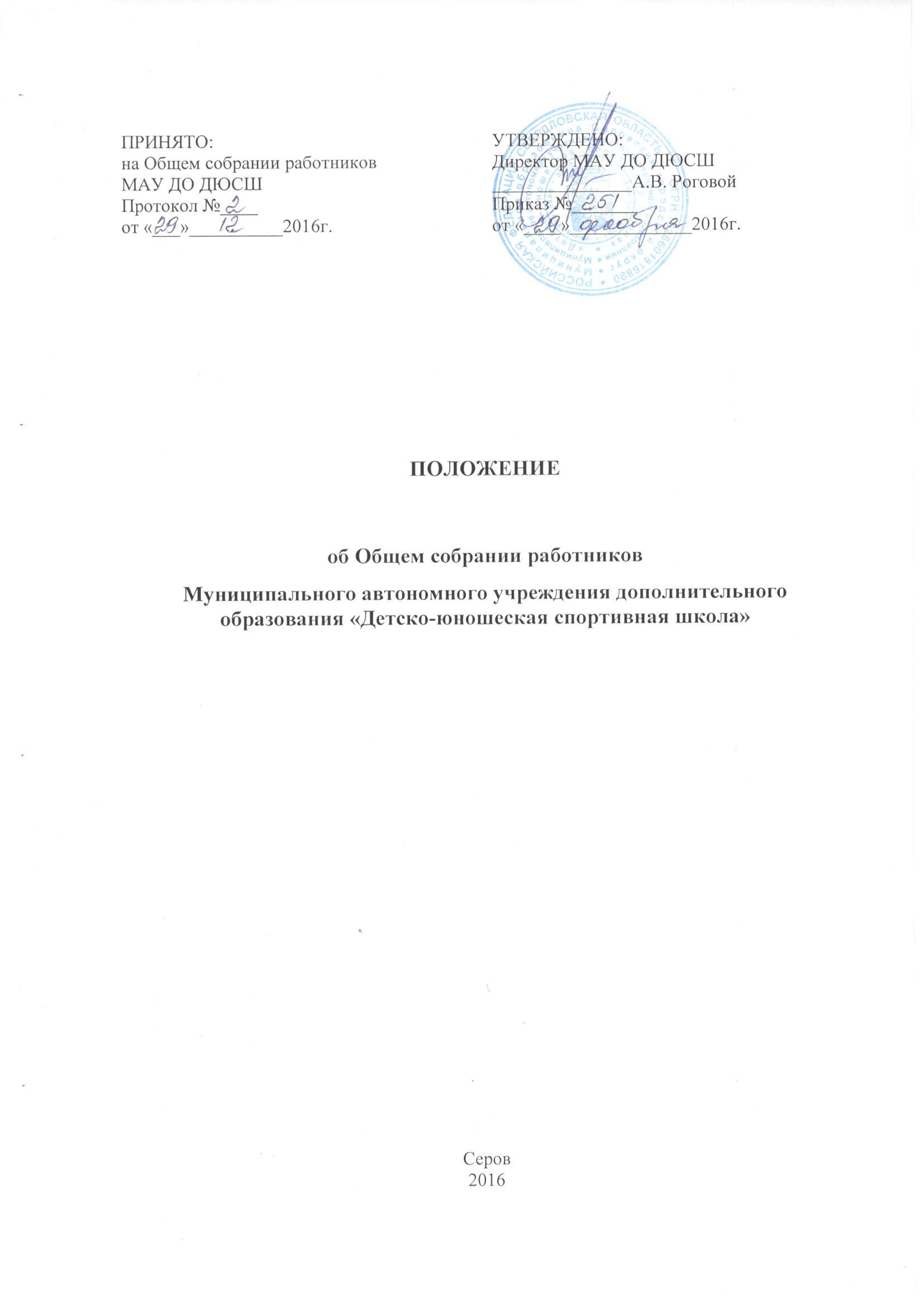 Общие положенияОбщее собрание работников (далее - Общее собрание) Муниципального автономного учреждения дополнительного образования «Детско-юношеская спортивная школа» (далее –  ДЮСШ) является коллегиальным органом управления. Настоящее положение разработано в соответствии с п. 4 статьи 26 ФЗ № 273 от 29.12.2012г. «Об образовании в Российской Федерации» и Уставом ДЮСШ.Общее собрание создается в целях развития и совершенствования образовательной деятельности ДЮСШ, а также расширения коллегиальных, демократических форм управления на основании Устава Школы. Основной задачей Общего собрания является коллегиальное решение важных вопросов жизнедеятельности трудового коллектива ДЮСШ. Общее собрание  работает в тесном контакте  с различными организациями и социальными институтами вне ДЮСШ, являющимися социальными партнёрами в реализации образовательных целей и задач ДЮСШ. II. Компетенция Общего собрания работников           2.1.К компетенции Общего собрания работников  ДЮСШ относятся:-рассмотрение и утверждение проекта коллективного договора, совместно с администрацией ДЮСШ;-утверждение Положения об Общем собрании работников;-разработка и согласование  Правил внутреннего трудового распорядка;  -согласование иных локальных актов, регламентирующих деятельность ДЮСШ, предусмотренных Уставом;- избирает представителей работников в комиссию по трудовым спорам ДЮСШ;- контроль за выполнением Устава ДЮСШ, внесение предложений по устранению нарушений Устава;- выдвижение коллективных требований работников ДЮСШ и избрание полномочных представителей для участия в разрешении коллективного трудового спора и другие вопросы.На первом заседании открытым голосованием избирается председатель и секретарь.III. Состав и порядок работы В состав Общего собрания входят все работники, для которых ДЮСШ является основным местом работы.Общее собрание собирается по инициативе председателя или директора ДЮСШ не реже  двух раз  в год.Внеочередной созыв Общего собрания может произойти по требованию директора ДЮСШ или по заявлению 1/3 членов Общего собрания поданному в письменном виде.Общее собрание считается правомочным, если на нем присутствует не менее 50% всех работников ДЮСШ.Общее собрание ведет председатель, избираемый из числа участников. На Общем собрании избирается также секретарь, который ведет всю документацию и сдает ее в архив в установленном порядке. Решения принимаются открытым голосованием. Решение Общего собрания считается принятым, если за него проголосовало не менее половины, присутствующих на собрании. При равном количестве голосов решающим является голос председателя Общего собрании.Решения Общего собрания, принятые в пределах его полномочий и в соответствии с законодательством, после утверждения его директором ДЮСШ являются обязательными для исполнения всеми участниками образовательного процесса.Все решения Общего собрания своевременно доводятся до сведения всех участников образовательного процесса. IV. Документация и отчётностьЗаседания Общего собрания протоколируются. Протоколы подписываются председателем и секретарем.Документация Общего собрания постоянно хранится в делах ДЮСШ и передается по акту.